应聘人员报名表应聘岗位：                 是否服从岗位或工作地点调剂：是□ 否□自下页起，需提交：本人身份证，学历学位证，学信网《学历证书电子注册备案表》（有效期内），学位网认证报告，海外学历出具《国外学历学位认证书》，学校就业推荐表（盖章），学习成绩单（盖章），相关证书（职称、资格、荣誉），社会保险个人参保证明（含缴费明细），无犯罪记录证明等照片或扫描件。以上所有材料汇总在此word文档中，命名为：应聘岗位+学校+专业+姓名。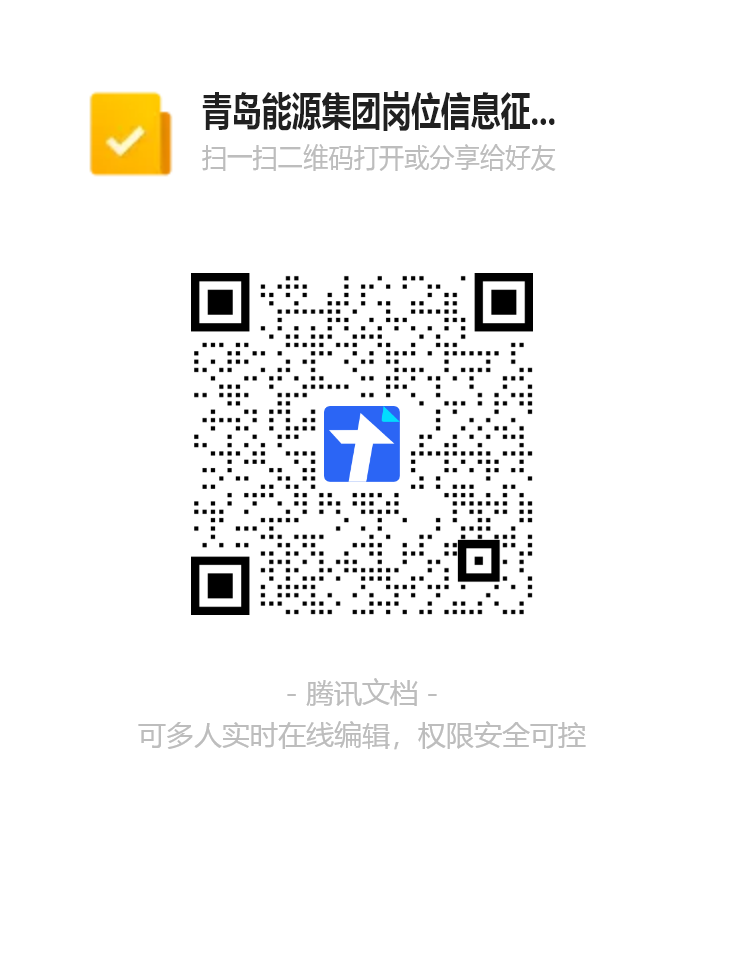 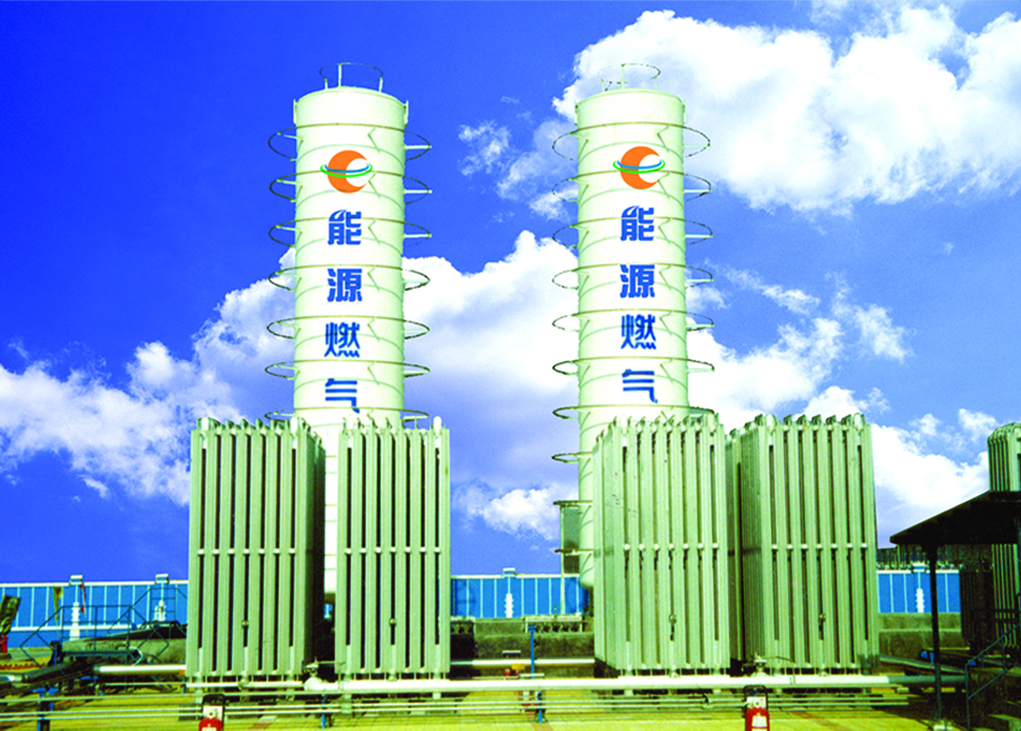 姓名姓名姓名出生年月性别近期1寸正面彩色免冠照片电子版政治面貌政治面貌政治面貌民族婚否近期1寸正面彩色免冠照片电子版籍贯籍贯籍贯现住址近期1寸正面彩色免冠照片电子版最高学历及学位最高学历及学位最高学历及学位毕业院校及专业近期1寸正面彩色免冠照片电子版身份证号身份证号身份证号手机号码近期1寸正面彩色免冠照片电子版学习经历（高中启）学习经历（高中启）学习经历（高中启）起止时间起止时间起止时间学校及专业学校及专业学历及学位学历及学位是否全日制学习经历（高中启）学习经历（高中启）学习经历（高中启）XXXX.XX-XXXX.XXXXXX.XX-XXXX.XXXXXX.XX-XXXX.XX学习经历（高中启）学习经历（高中启）学习经历（高中启）学习经历（高中启）学习经历（高中启）学习经历（高中启）实习或工作经历实习或工作经历实习或工作经历起止时间起止时间起止时间单位及部门单位及部门主要从事工作主要从事工作离职原因实习或工作经历实习或工作经历实习或工作经历XXXX.XX-XXXX.XXXXXX.XX-XXXX.XXXXXX.XX-XXXX.XX实习或工作经历实习或工作经历实习或工作经历实习或工作经历实习或工作经历实习或工作经历主要证书主要证书主要证书获得时间获得时间获得时间证书名称证书名称编号编号授予方主要证书主要证书主要证书XXXX.XXXXXX.XXXXXX.XX主要证书主要证书主要证书主要证书主要证书主要证书奖惩情况奖惩情况时间时间时间时间地点地点名称名称原因奖惩情况奖惩情况XXXX.XXXXXX.XXXXXX.XXXXXX.XX奖惩情况奖惩情况奖惩情况奖惩情况家庭主要成员及重要社会关系家庭主要成员及重要社会关系称谓称谓称谓姓名出生年月政治面貌单位、职务或职业单位、职务或职业联系方式家庭主要成员及重要社会关系家庭主要成员及重要社会关系家庭主要成员及重要社会关系家庭主要成员及重要社会关系家庭主要成员及重要社会关系家庭主要成员及重要社会关系家庭主要成员及重要社会关系家庭主要成员及重要社会关系有何特长或技能（文艺类、体育类、其他类）有何特长或技能（文艺类、体育类、其他类）有何特长或技能（文艺类、体育类、其他类）其他需说明情况其他需说明情况其他需说明情况应聘人员承诺应聘人员承诺应聘人员承诺我已仔细阅读青岛能源集团有限公司招聘简章，理解其内容，符合应聘岗位条件要求。我郑重承诺:本人所提供的材料及信息等均真实、准确，并认真履行应聘人员义务，自觉遵守集团招聘工作要求，诚实守信、严守纪律。对因提供材料及信息不实或违反有关要求（纪律）所造成的后果，本人自愿承担相应责任。            本人签字：  我已仔细阅读青岛能源集团有限公司招聘简章，理解其内容，符合应聘岗位条件要求。我郑重承诺:本人所提供的材料及信息等均真实、准确，并认真履行应聘人员义务，自觉遵守集团招聘工作要求，诚实守信、严守纪律。对因提供材料及信息不实或违反有关要求（纪律）所造成的后果，本人自愿承担相应责任。            本人签字：  我已仔细阅读青岛能源集团有限公司招聘简章，理解其内容，符合应聘岗位条件要求。我郑重承诺:本人所提供的材料及信息等均真实、准确，并认真履行应聘人员义务，自觉遵守集团招聘工作要求，诚实守信、严守纪律。对因提供材料及信息不实或违反有关要求（纪律）所造成的后果，本人自愿承担相应责任。            本人签字：  我已仔细阅读青岛能源集团有限公司招聘简章，理解其内容，符合应聘岗位条件要求。我郑重承诺:本人所提供的材料及信息等均真实、准确，并认真履行应聘人员义务，自觉遵守集团招聘工作要求，诚实守信、严守纪律。对因提供材料及信息不实或违反有关要求（纪律）所造成的后果，本人自愿承担相应责任。            本人签字：  我已仔细阅读青岛能源集团有限公司招聘简章，理解其内容，符合应聘岗位条件要求。我郑重承诺:本人所提供的材料及信息等均真实、准确，并认真履行应聘人员义务，自觉遵守集团招聘工作要求，诚实守信、严守纪律。对因提供材料及信息不实或违反有关要求（纪律）所造成的后果，本人自愿承担相应责任。            本人签字：  我已仔细阅读青岛能源集团有限公司招聘简章，理解其内容，符合应聘岗位条件要求。我郑重承诺:本人所提供的材料及信息等均真实、准确，并认真履行应聘人员义务，自觉遵守集团招聘工作要求，诚实守信、严守纪律。对因提供材料及信息不实或违反有关要求（纪律）所造成的后果，本人自愿承担相应责任。            本人签字：  我已仔细阅读青岛能源集团有限公司招聘简章，理解其内容，符合应聘岗位条件要求。我郑重承诺:本人所提供的材料及信息等均真实、准确，并认真履行应聘人员义务，自觉遵守集团招聘工作要求，诚实守信、严守纪律。对因提供材料及信息不实或违反有关要求（纪律）所造成的后果，本人自愿承担相应责任。            本人签字：  我已仔细阅读青岛能源集团有限公司招聘简章，理解其内容，符合应聘岗位条件要求。我郑重承诺:本人所提供的材料及信息等均真实、准确，并认真履行应聘人员义务，自觉遵守集团招聘工作要求，诚实守信、严守纪律。对因提供材料及信息不实或违反有关要求（纪律）所造成的后果，本人自愿承担相应责任。            本人签字：  